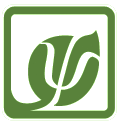 КРАЕВОЕ ГОСУДАРСТВЕННОЕ БЮДЖЕТНОЕ УЧРЕЖДЕНИЕ «АЛТАЙСКИЙ КРАЕВОЙ ЦЕНТР ПСИХОЛОГО-ПЕДАГОГИЧЕСКОЙ И МЕДИКО-СОЦИАЛЬНОЙ ПОМОЩИ»НАБОР КЕЙСОВ ДЛЯ ПЕДАГОГОВ ПО ВЫЯВЛЕНИЮ И ПРЕСЕЧЕНИЮ СЛУЧАЕВ НАСИЛИЯ В ОБРАЗОВАТЕЛЬНОЙ ОРГАНИЗАЦИИКЕЙС 1Группа школьниц 8 «Б» (Татьяна, Елена, Ольга) из неблагополучных семей, с октября месяца еженедельно после уроков поджидала на спортивной площадке школьного двора Иванову Иру, ученицу 7 «В» класса. Они вымогали у нее деньги, угрожали физической расправой над ней и ее младшей сестренкой в случае неповиновения. В течение трех месяцев родители Ирины заметили изменения в поведении дочери: Ирина стала замкнутой, пугливой, появились пропуски уроков, преимущественно стоящие в расписании последними. Однажды, в начале декабря, Ирина вернулась домой на 1,5 часа позже обычного, в порванной куртке, сильно избитая. На вопросы матери долго не отвечала, только плакала. Затем рассказала, что ее избила группа школьниц 8 класса, так как у нее не оказалось требуемой вымогательницами суммы. На следующее утро мама Ирины пошла к директору школы.Вопросы:1. Как должен построить беседу директор школы с матерью Ирины?2. Какие действия директор школы должен проделать по вмешательству, пресечению ситуации насилия и контролю за оказанием помощи участникам инцидента?3. Кем из педагогов и какая помощь будет оказана Ивановой Ирине («жертве»), родителям Ирины? К каким выводам должна прийти Ира и ее родители в процессе получения психолого-педагогической помощи?4. Кем из педагогов и какая помощь будет оказана Татьяне, Елене, Ольге («обидчики») и их родителям? К каким выводам должны прийти «обидчики» и их родители в процессе получения психолого-педагогической помощи?5. Цели и содержание работы с классными коллективами 8 «Б» и 7 «В» по формированию общественного мнения к фактам насилия?6. Составьте перечень вопросов для обсуждения с учащимися 8 «Б» художественного фильма «Чучело» после его просмотра, с учетом того, что в данном классе обучаются «свидетели» и «обидчики» инцидента.7. Составьте перечень вопросов для обсуждения с учащимися 7 «В» художественного фильма «Чучело» после его просмотра, с учетом того, что в данном классе обучаются «свидетели» и «жертва» инцидента.8. Какие аспекты пресечения и предотвращения случаев жестокого обращения должны быть обсуждены на родительских собраниях 8 «Б», 7 «В» и других классах?КЕЙС 2Николаев Антон пришел учиться в 6 «А» класс с февраля в связи с переездом семьи из другого города. «Новенький» очень хорошо разбирался в математике, имел лишний вес, отличался повышенной чувствительностью к собственным неудачам в учебе, был застенчив. За ним сразу же закрепилось прозвище «Ботаник». Одноклассники общались с «Ботаником» только из-за того, что он давал списывать им домашние задания по математике. На весенних каникулах в марте во время школьной спартакиады Антон пропустил 3 мяча во время игры в футбол. Поэтому футбольная команда 6 «А» не вошла в число призеров Спартакиады, и это стало пусковым механизмом для издевательств над «Ботаником» и превращение его в «Козла отпущения».Одноклассники отпускали в его сторону грубые шутки, индивидуально и публично унижали, прятали его портфель в женском туалете, раскидывали по классу на переменах его учебные принадлежности и т.д. В апреле учитель литературы заметила, что на протяжении 2 недель Антон сидит за партой один, при организации групповой работы ребята отказываются добровольно принимать его в группу, перехватила насмешливые взгляды и «острые реплики» лидеров класса во время ответов Антона у доски. Она поделилась своими наблюдениями с классным руководителем 6 «А». Классный руководитель застала на перемене школьников за перекидыванием рюкзака Антона, со слезами мечущегося между ними. На замечания педагога школьники ответили: «Мы просто играем».Вопросы:1. О чем должен поговорить классный руководитель с Николаевым Антоном и его родителями? К каким выводам должен прийти Антон и его родители в процессе получения психолого-педагогической помощи?2. О чем должен поговорить классный руководитель с «обидчиками» Антона и их родителями? К каким выводам должны прийти «обидчики» и их родители в процессе беседы?3. Какую работу с классным коллективом должен провести классный руководитель, социальный педагог, педагог-психолог?4. Цели и содержание работы с классным коллективом 6 «А» по формированию общественного мнения к фактам насилия?5. Составьте перечень вопросов для обсуждения с учащимися 6 «А» мультфильма «Адажио» (режиссер Гари Бардин) после его просмотра.6. Какие аспекты пресечения и предотвращения случаев жестокого обращения должны быть обсуждены на родительском собрании в 6 «А»?КЕЙС 3Петя, 13 лет, дождался пока у учителя физики закончатся все уроки, зашел к нему в лаборантскую и рассказал о том, что его одноклассник Игорь К. создал группу ВКонтакте «Истории Пети Петухова». Он и его друзья пишут насмешливые и издевательские истории, в которых выставляют Петю дураком, выкладывают его фото с гадкими подписями. Пишут, что успешная учеба Пети связана с дружбой его матери с директором школы. Техпомощь социальной сети не откликается на просьбу удалить эту страницу. Каждый день Игорь К. продолжает выкладывать все новые гадкие истории и приглашает в группу друзей Пети из социальной сети. Одна девочка пробовала защитить Петю, написала на стене, чтобы они закрыли группу, но ничего не изменилось.Поэтому Петя не знает, что делать, идти в школу не хочет, чтобы не видеть лица обидчиков.Вопросы:1. О чем должен поговорить учитель физики с Петей, к каким выводам должен прийти Петя после беседы с педагогом? 2. Составьте пошаговую инструкцию, как нужно вести себя Пети в социальной сети и в реальном общении с киберобидчиком Игорем К.3. Что должен сделать учитель физики по пресечению данного факта кибербуллинга? 4. Кто и какую работу должен провести в классном коллективе по формированию общественного мнения к фактам кибербуллинга с учетом того, что «жертва» и «обидчик» обучаются в одном классе?3. Какие меры в отношении Игоря К. и его родителей по пресечению кибербуллинга могут применить педагоги и администрация образовательного учреждения?КЕЙС 4Классный руководитель Наталья Васильевна знакомит учеников 2 «Д» класса с новенькой девочкой Алией Р. По национальности она узбечка, по-русски говорит с трудом, смуглая, доброжелательная. Накануне, отец девочки, устраивая ребенка в школу, предупредил директора и классного руководителя, что перевод ребенка в данную школу был вынужденным из-за дискриминации ребенка по национальному признаку в предыдущей школе.В первый же день пребывания Алии в школе, прощаясь с родителями и детьми после уроков, Наталья Васильевна услышала некорректные и обидные реплики родителей в адрес новенькой ученицы («черномазая»). На следующий день аналогичные высказывания Наталья Васильевна услышала из уст детей.Вопросы:1. Какую работу должен провести классный руководитель с обучающимися класса и их родителями по формированию толерантных установок в отношении обучающихся другой национальности?2. Какую работу должен провести педагог-психолог с Алией К. по формированию приемов самозащиты от издевательств?3. Составьте перечень вопросов для обсуждения с учащимися 2 «Д» мультфильма «Гадкий утенок» после его просмотра.МЕТОДИЧЕСКИЙ МАТЕРИАЛ ДЛЯ ОРГАНИЗАЦИИ РАБОТЫ С КЕЙСАМИОбщий порядок действий педагогов1. Работа с ситуацией (отдельно с каждой категорией участников инцидента)Цель:Пресечение жестокого обращения;Оказание эмоциональной поддержки «жертве» инцидента;Формирование осознанной позиции и моральной оценки действий «обидчиков» и «свидетелей», как недопустимых и жестоких2. Работа с классным коллективом по преодолению фактов жестокого обращения:Цель: Формирование общественного мнения к фактам жестокого обращения;Формирование правил конструктивного общения в классе.Формы работы с классным коллективом*Для просмотра необходимо использовать фильмы (видеоролики) сюжет которых позволяет проследить механизм и / или стадии развития травли (жестокого обращения):- образование группировки вокруг лидера (стремящегося к самоутверждению через демонстрацию физической силы или других форм насильственных действий); - насильственные действия по отношению к «жертве» при невмешательстве учителей, родителей, равнодушии одноклассников;- закрепление статуса жертвы за учеником, который регулярно подвергается нападкам, перекладывание вины за сложившуюся ситуацию на саму жертву (при чем не только окружающими, но и самой жертвой);- «изгнание» жертвы, доведения ее до крайней степени отчаяния.Пример обсуждения анимационного фильма «Адажио» (режиссер Гари Бардин) с использованием метода «Сократовской беседы» (достижение общего согласия относительно ответа на центральный вопрос):Почему в обществе появляются «Белые вороны»?Последовательность вопросов для обсуждения центрального вопроса:При обсуждении отрывка сказки «Гадкий утенок» (режиссер Гари Бардин), в котором показана травля утенка другими птицами педагог может обратить внимание на поведение обидчиков Гадкого утенка, дав ему оценку: «Обычно, мы думаем о главном герое, об утенке. Нам его жаль, мы за него переживаем. Но сейчас я хочу, чтобы мы подумали о вот этих курах и утках. С утенком-то все потом будет хорошо, он улетит с лебедями. А куры и утки? Они так и останутся тупыми и злыми, неспособными ни сочувствовать, ни летать. Когда в классе возникает похожая ситуация, каждому приходится определиться: кто он-то в этой истории. Неужели среди вас есть желающие играть роль тупых злобных кур? Каков ваш выбор?».При обсуждении художественного фильма «Чучело» (режиссер Р. Быков) педагогу следует обратить внимание на особенности высказываний детей, имеющих опыт жестокого обращения в реальной жизни:Высказывания «обидчиков» всегда строятся обобщенно, от имени «МЫ» (т. е. от имени коллектива), размывая и обезличивая образ агрессора. Высказывания же «жертв» осуществляются от первого лица (от имени «Я»), они индивидуальны и указывают исключительно на личный опыт переживания.Школьная травля становится возможна тогда, когда члены группы в порыве «ложного коллективизма» теряют чувство личной ответственности. Ощущение общности приравнивается в этом случае к ощущению своей правоты.В исследовании представлений зрителей о наиболее эмоциональном эпизоде фильма, проведенном В.С. Собкиным, А.С. Маркиной, было указано 17 эпизодов. Отчетливо выделяется один эпизод — «дети поджигают чучело». Этот эпизод приковывает внимание зрителя, захватывает и вовлекает его в происходящее на экране, где разворачивается сцена ритуального убийства. Сожжение на костре — в высшей степени символическое действие. «Очищающее пламя» в средние века широко применялось для борьбы с еретиками и неверными, оно было призвано «очистить их душу от накопившейся скверны». В кадрах «сожжения» режиссер погружает зрителя в зрелище такого варварского действа, доводя до предела линию детской жестокости. Ролан Быков проследил путь своих героев, переходящих от оскорбления к гонениям, от унижения к запугиваниям, и довел их до максимально возможной точки — уничтожения своего врага. В эпизоде с костром мы видим и рефрен с фразой одной из героинь фильма, Мироновой, объявлявшей в начале фильма Лене, что «таких, как ты, раньше сжигали», и, конечно же, перекличку с самим названием фильма — «Чучело». Сожжение чучела — предмета неодушевленного, куклы, сделанной из распяленного на палках платья героини, имитирует ее умерщвление. И это символическое убийство стало крайней точкой проявления детской жестокости.Кроме того, обнаруживается еще одна существенная деталь восприятия кульминационной точки этого художественного фильма. Наблюдая за сценой символического убийства главной героини, зритель как бы оказывается одновременно во всех трех ролевых позициях ситуации школьной травли. С одной стороны, он находится в позиции невольного «свидетеля», наблюдающего за тем, как герои фильма издеваются над девочкой Леной. С другой — он идентифицирует себя в этот момент с героиней — «жертвой». Зритель смотрит на пламя, пожирающее платье героини, ее глазами, ее устами шепчет: «Не надо!» И, наконец, с третьей стороны, зритель в это же время оказывается в своеобразной роли палача («обидчика») — он смотрит на экран, а значит, участвует в этой казне. Известно, что публичная казнь страшна еще и тем, что наблюдение за смертью призвано унизить жертву. Особая форма подачи этой сцены, позволяющая зрителю ощутить себя одновременно и «свидетелем», и «жертвой», и «обидчиком».В качестве главного эпизода зрителями было выделено 14 моментов.Среди зрителей - «свидетелей» каждый третий (30,8%) отмечает в качестве главного тот эпизод, где «Лена Бессольцева берет вину Димы на себя». Зрители же, имеющие опыт «жертв» школьной травли, в большинстве случаев (41,6%) фиксируют другой эпизод — «дети сжигают чучело». Около половины зрителей - «обидчиков» (42,8%) называют в качестве центрального тот эпизод, где «Лена приходит на день рождения к Диме Сомову и говорит одноклассникам все, что она о них думает». В рецензиях на фильм этот эпизод определяется следующим образом: «За свое первородство, достоинство Лена вступила в бой… остриженная под машинку, явилась к Сомову на день рождения — «хорош кочанчик?». Да, вот я перед вами — чучело чучелом, а вы такие красивые, не дети — настоящие картинки, но что-то мне с вами скучно… жалко мне вас. Бедные вы, бедные вы люди … Тут даже не вызов, не перчатка, брошенная в лицо, — выстраданное сознание своего морального превосходства, восстановление себя в человеческих правах». Эпизод отражает не типичное поведение героини. В нем девочка как бы преображается, ее поведение активно и вызывающе по отношению к сверстникам. Зрители - «обидчики» считают, что он показывает «силу героини», «проявление характера», умение «сделать то, чего от нее не ожидали», и «выйти победителем». Их оценка именно этого эпизода как отражающего основную мысль кинопроизведения обусловлена особым влиянием собственного жизненного опыта. Ведь, меняя свое поведение, героиня как бы заставляет сверстников себя уважать, она становится ближе зрителям - «обидчикам». В этой сцена Лена говорит с ними на одном языке — языке силы, вызова и превосходства. Напомним, что и в самом фильме этот эпизод становится решающим моментом, после которого отношение одноклассников к Лене меняется — она уже не «жертва».Случай с проявлением насилия может считаться завершенным после того, как всем его участникам оказана помощь, в отношении обидчиков приняты воспитательные и дисциплинарные меры (при необходимости), обстановка в классе (группе) нормализовалась и повторных проявлений насилия со стороны обидчиков (или других лиц) в отношении пострадавшего или других учащихся не наблюдается в течение 3–4 недель.Список использованной литературыВдовина Е.Г. Образовательная программа «Баланс» для классных руководителей образовательных учреждений по воспитанию толерантного поведения подростков и старшеклассников. – Барнаул, 2010Петрановская Л. Травли нет. Методическое пособие для педагогов школ и школьных психологовРоманова О.Л. Предотвращение издевательств в школе. Пособие для школьных учителей, психологов, социальных педагогов. М., 2005Сетевая консультация «Профилактика в образовательных организациях жестокого обращения с детьми». Составитель Мазурова Е.В. [Э/р]: http://ppms22.ru/index.php?option=com_content&view=category&layout=blog&id=246&Itemid=972Собкин В.С., Маркина О.С. Влияние опыта переживания «школьной травли» на понимание подростками фильма «Чучело» // Вестник практической психологии образования №1(18) январь—март 2009Предотвращение насилия в образовательных учреждениях. Методическое пособие для педагогических работников /Л.А. Глазырина, М.А. Костенко; под ред. Т.А. Епояна. – М., 2015Предотвращение насилия в образовательных организациях. Информационно-методическое пособие для руководителей и педагогических работников образовательных организаций / 2-ое дополненное издание / Л. А. Глазырина, М. А. Костенко, Е. В. Лопуга; под ред. Т. А. Епояна – Барнаул, 2017Категория уч-ков инцидентаСодержание работы классного руководителя (соц. педагога)Беседа с «жертвой»- выслушать видение «жертвой» сложившейся ситуации; - выяснить является ли данный инцидент единичным или многочисленным;- обсудить пути разрешения ситуации и спланировать совместную («жертвы» и педагога) стратегию поведения по отношению к обидчику (обидчикам) и остальным ученикам в классе (группе);- согласовать способы поддержания постоянного контакта и контроля за ситуацией до полного ее разрешения;- предложить психологическую помощь учащимся подросткового и старшего возраста / родителям младшего школьника.В ходе беседы с «жертвой» педагогу необходимо донести мысль:о том, что в инциденте нет его вины;о том, что при жестоком обращении необходимо просить помощи взрослых и параллельно самостоятельно справляться с посильными ситуациями  В ходе беседы с «жертвой» педагогу необходимо донести мысль:о том, что в инциденте нет его вины;о том, что при жестоком обращении необходимо просить помощи взрослых и параллельно самостоятельно справляться с посильными ситуациями  Беседа с «обидчиком» (с каждым по очереди)- выяснить видение инцидента «обидчиком»;- предложить объяснить собственное поведение и мотивы;- обсудить способы изменения поведения, чтобы исправить ошибкуВ ходе беседы с «обидчиком» педагогу необходимо донести мысль:о недопустимости действий, связанных с насилием (издевательств, применения силы и психологического давления), независимо от того, кто их совершил и по какой причине;о том, что насильственные действия влекут за собой применение к обидчику воспитательных и дисциплинарных мер (а некоторые из них предусматривают и правовую ответственность);о том, что насилие приводит к страданиям «жертвы» и последствиям для ее здоровья;о том, что случившийся инцидент будет доведен до сведения их родителей, а сами они будут находиться под пристальным вниманием взрослых; Если обидчик не признает свою вину, разговор следует сразу строить на том, каким образом эти действия будут пресечены и какие дисциплинарные меры по этому случаю будут применены (постановка на внутриучрежденческий учет и учет в комиссии по делам несовершеннолетних и защите их прав (далее – КДН и ЗП), сообщение в полицию и т.д.В ходе беседы с «обидчиком» педагогу необходимо донести мысль:о недопустимости действий, связанных с насилием (издевательств, применения силы и психологического давления), независимо от того, кто их совершил и по какой причине;о том, что насильственные действия влекут за собой применение к обидчику воспитательных и дисциплинарных мер (а некоторые из них предусматривают и правовую ответственность);о том, что насилие приводит к страданиям «жертвы» и последствиям для ее здоровья;о том, что случившийся инцидент будет доведен до сведения их родителей, а сами они будут находиться под пристальным вниманием взрослых; Если обидчик не признает свою вину, разговор следует сразу строить на том, каким образом эти действия будут пресечены и какие дисциплинарные меры по этому случаю будут применены (постановка на внутриучрежденческий учет и учет в комиссии по делам несовершеннолетних и защите их прав (далее – КДН и ЗП), сообщение в полицию и т.д.Беседа со «свидетелями»- выслушать описание ситуации с их стороны (предотвращая попытки поиска виновного);- выяснить применялись ли к пострадавшему ранее какие-либо виды насилия со стороны обидчика или его окружения;- предложить представить себя на месте человека (но не конкретного обижаемого), который подвергается издевательствам, и попросить описать, какие чувства они при этом испытывают;- обговорить механизм их действий при столкновении с подобными ситуациями (как в роли свидетелей, так в роли жертв); - информировать о дисциплинарных мерах, которые предусмотрены в образовательной организации за совершение насильственных действий.В ходе беседы со «свидетелями» педагогу необходимо донести мысль:четко, категорично, без нравоучения обозначить, какие действия являются насилием (жестоким обращением, издевательством, травлей) и что они недопустимы; о том, что личностные особенности (физические недостатки, невысокие интеллектуальные способности, плохой характер, «никому не нравится», «ко всем пристает», «из-за него проиграли в игре» и другие) не могут быть причиной и оправданием такого обращения; о том, что сообщение взрослым о происходящих или планируемых кем-то насильственных инцидентах является способом защиты здоровья и оказания помощи и не может считаться предательством (доносительством).В ходе беседы со «свидетелями» педагогу необходимо донести мысль:четко, категорично, без нравоучения обозначить, какие действия являются насилием (жестоким обращением, издевательством, травлей) и что они недопустимы; о том, что личностные особенности (физические недостатки, невысокие интеллектуальные способности, плохой характер, «никому не нравится», «ко всем пристает», «из-за него проиграли в игре» и другие) не могут быть причиной и оправданием такого обращения; о том, что сообщение взрослым о происходящих или планируемых кем-то насильственных инцидентах является способом защиты здоровья и оказания помощи и не может считаться предательством (доносительством).Беседа с родителями «жертвы» и «обидчика»проинформировать: - о случившемся инциденте (беспристрастное описание ситуации, без определения степени вины каждого участника);- о позиции образовательной организации в отношении насильственных действий (неприемлемость и пресечение);- о том, какие меры будут предприняты для защиты ребенка (жертвы) и предотвращения подобных ситуаций в дальнейшем;- о том, какие воспитательные и дисциплинарные меры будут приняты в отношении обидчика;предложить психолого-педагогическую помощь (в организации или за ее пределами) в преодолении последствий психологической травмы (пострадавшему ребенку) и в поведенческой коррекции (ребенку - обидчику).МероприятияСодержаниеПросмотр художественного фильма (отрывка), тематических видеороликов с последующим его обсуждением*Вопросы для обсуждения фильма:- Что с Вами происходило в момент просмотра? - Какие чувства Вы переживаете сейчас?- Кто из героев вам совершенно не понравился? Почему? - Представьте, что режиссер предложил всем ребятам нашего класса сняться в этом фильме. Какую роль он предложил бы вам? Что означает для вас выбор именно этой роли? - Что бы вы изменили в фильме, какие события добавили или убрали? - О чем этот фильм был для Вас?- Какой эпизод фильма показался Вам наиболее значимым? - Если бы Вы были режиссером, что бы вы изменили в подаче основной идеи фильма?- Если бы вы были сценаристом, какое продолжение сценария вы могли бы придумать?В ходе обсуждения фильма (видеоролика) педагогу необходимо донести мысль:о том, что суть травли – не в том, что кто-то кого-то не любит - это насилие и вопрос нарушения прав;о том, что насилие – страшный пожиратель энергии, от травли страдают все: «жертва» получает опыт унижения, отвержения, незащищенности;«обидчик» получает опыт безнаказанности, иллюзии своей силы и правоты, что приводит к огрублению чувств, отрезанию возможностей для тонких и близких отношений;«свидетели» получает опыт бессилия перед властью толпы, испытывает стыд за свое слабодушие и страх самому оказаться жертвой.В ходе обсуждения фильма (видеоролика) педагогу необходимо донести мысль:о том, что суть травли – не в том, что кто-то кого-то не любит - это насилие и вопрос нарушения прав;о том, что насилие – страшный пожиратель энергии, от травли страдают все: «жертва» получает опыт унижения, отвержения, незащищенности;«обидчик» получает опыт безнаказанности, иллюзии своей силы и правоты, что приводит к огрублению чувств, отрезанию возможностей для тонких и близких отношений;«свидетели» получает опыт бессилия перед властью толпы, испытывает стыд за свое слабодушие и страх самому оказаться жертвой.Практикум по взаимодействию в классе1. Предложить детям оценить, каков их вклад в болезнь класса под названием «травля» и одновременно показать на пальцах– сколько баллов они поставили бы себе: 1 балл– это «я никогда в этом не участвую», 2 балла– «я иногда это делаю, но потом жалею», 3 балла– «травил, травлю и буду травить, это здорово». 2. Провести упражнение в мини-группах по 3 человека:- двое в группе разговаривают, игнорируя третьего; а третий пытается включиться в беседу (по очереди каждый член тройки должен побывать в роли третьего);- один учащийся задает другому вопрос или просит о помощи, второй его игнорирует, а третий наблюдает (каждый из трех учащихся должен побывать в каждой из трех ролей).Обсудите всем классом, каково чувствовать себя отверженным.3. Предложить классу, оставаясь в тройках, нарисовать, как чувствует себя человек, которого отвергают или над которым издеваются.В ходе практикума педагогу необходимо донести мысль:о том, что при три травле нет смены ролей, нет равенства сторон конфликта, при травле одни всегда нападают, а другие всегда страдают. Травля не учит никого ничему хорошему, она не помогает развитию, а препятствуетВ ходе практикума педагогу необходимо донести мысль:о том, что при три травле нет смены ролей, нет равенства сторон конфликта, при травле одни всегда нападают, а другие всегда страдают. Травля не учит никого ничему хорошему, она не помогает развитию, а препятствуетОбсуждение, принятие конструктивных правил в классе и контроль за их исполнением- обсуждение правил в классе в подгруппах, запись принятых правил на ватмане;- «счетчик травли» - какой-нибудь сосуд или доска, кудакаждый, кому сегодня досталось или кто видел что-то, что было похоже на насилие, может положить камешек или воткнуть кнопку. По количеству камешков определяется, хороший ли сегодня был день, лучше ли на этой неделе, чем на прошлой и т.д. - сочинение общей сказки (составление коллажа всем классом) про «хронику выздоровления» или составление «графика температуры»В ходе принятия и контроля исполнения конструктивных правил общения в классе педагог выступает гарантом защиты любого ребенка от насилияВ ходе принятия и контроля исполнения конструктивных правил общения в классе педагог выступает гарантом защиты любого ребенка от насилияВопросВарианты ответаБелая ворона (далее «БВ») какого цвета?БелогоОбщество какого цвета?Черного, иного, другого«БВ» – это кто? Это воронаИз кого состоит общество?Из воронПромежуточный вывод: Общество состоит из ворон разного цветаПромежуточный вывод: Общество состоит из ворон разного цветаЧто послужило основанием для противопоставления обществу «БВ»?Другой цвет. Личностные качества «БВ» - храбрость, сила духаКак ведет себя «БВ» по отношению к обществу?Миролюбиво, она помогает стае в момент ураганаКак общество ведет себя по отношению к «БВ»? –Вначале оно принимает помощь «БВ», а затем ведет себя агрессивноКак каждый член общества ведет себя по отношению к «БВ»?Маленький вороненок мажет его грязью из-за любознательности, беззлобно. Одна взрослая ворона последовала примеру маленького вороненка, но ничего не получилось, грязь не прилипла. Взрослые вороны сбиваются в стаю, окружают «БВ» и рвут ее.Почему общество расправилось с «БВ» только сообща, а не поодиночке?Потому что только в стае все члены общества чувствуют свою силу и безнаказанностьПромежуточный вывод: Каждому члену общества необходимо общество, чтобы ощущать собственную защищенность.Промежуточный вывод: Каждому члену общества необходимо общество, чтобы ощущать собственную защищенность.Какие чувства испытывал каждый член общества после исчезновения «БВ»?Чувство вины. За добро ответили злом.Что произошло в обществе, когда «БВ» исчезла?Появилась новая «БВ»Какого цвета новая «БВ»? ЧерногоПочему черная ворона стала «БВ»?Новая «БВ» отказалась нести транспарант с изображением «БВ». Она отличилась от общества своим поведением и убеждениемКакие чувства испытывают члены общества к новой «БВ»? Почему?Страх, потому что новая «БВ» оказалась честнее стаи и признала собственную слабость перед «БВ»Вывод: численное и физическое превосходство силы порождает чувство безнаказанности, размытости личной ответственности. Страх собственной несостоятельности и трусость приводит к агрессивному поведению по отношению к «иным» членам группыВывод: численное и физическое превосходство силы порождает чувство безнаказанности, размытости личной ответственности. Страх собственной несостоятельности и трусость приводит к агрессивному поведению по отношению к «иным» членам группы